Przedszkole grupa BPosłuchaj piosenek   https://www.youtube.com/watch?v=o0aZn28rwVMWykonaj polecenia w kartach pracy.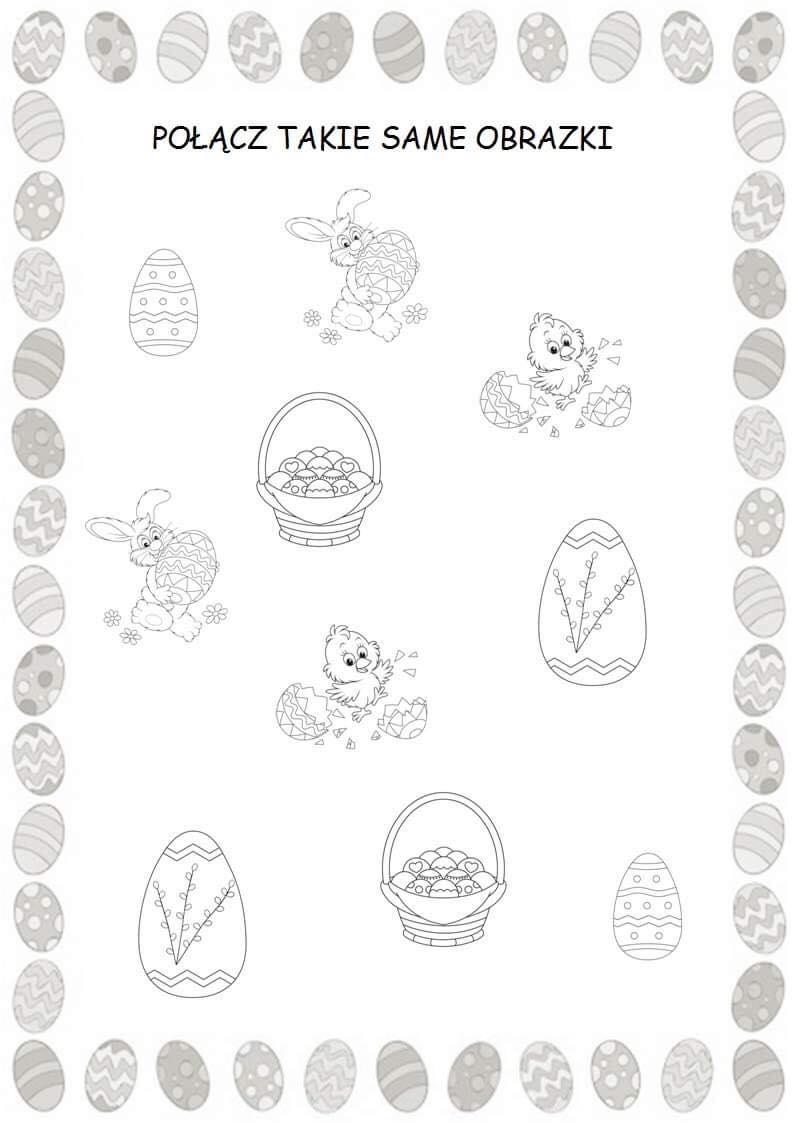 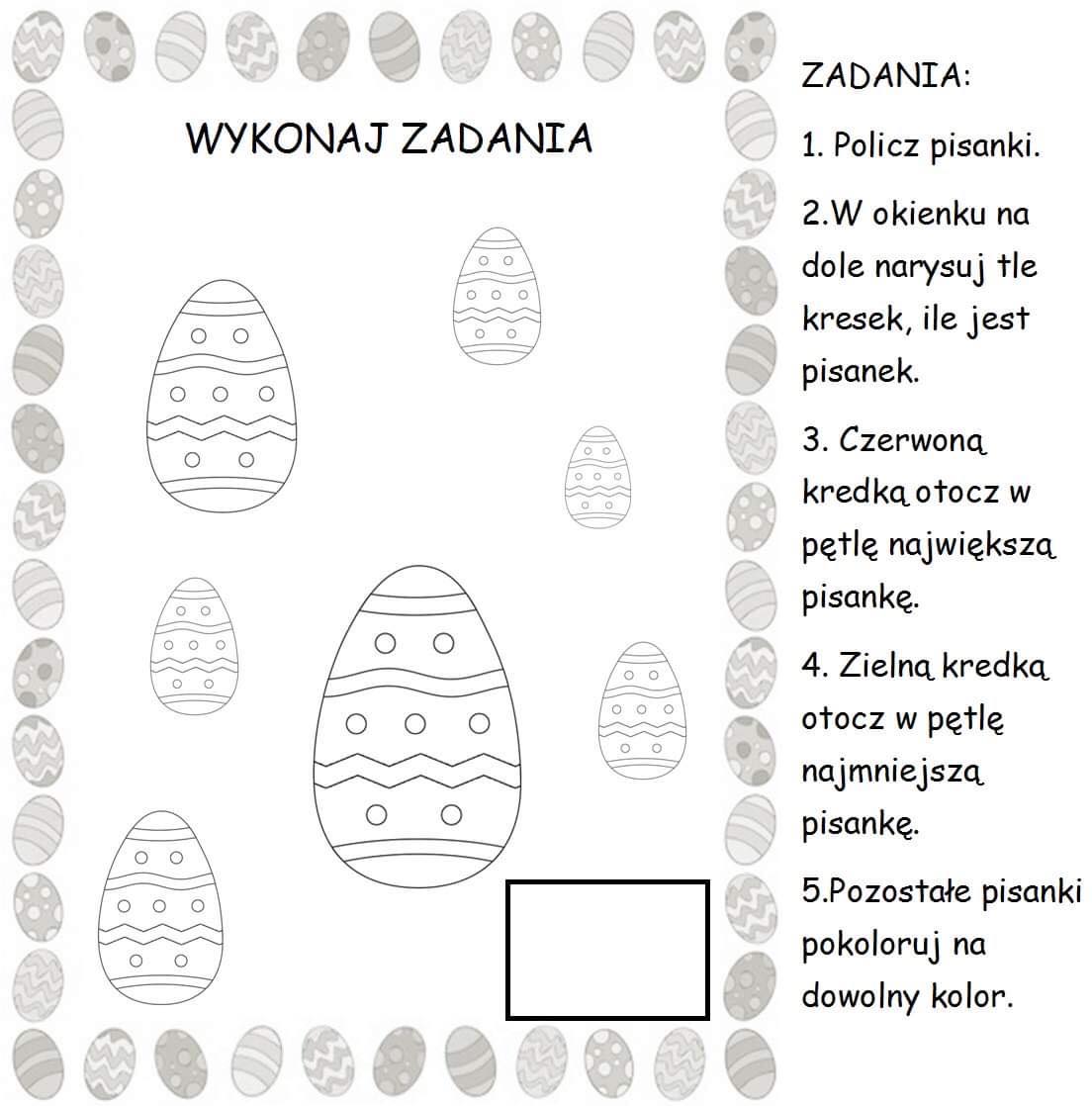 Iwona Tawrell